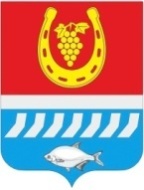 администрациЯ Цимлянского районаПОСТАНОВЛЕНИЕ .2022                                                     №                                            г. ЦимлянскО внесении изменений в постановление Администрации
Цимлянского района от 23.07.2018 № 459 «О создании комиссии по продаже недвижимого и движимого имущества, находящегося в муниципальной собственностимуниципального образования «Цимлянский район»        В связи с кадровыми изменениями, Администрация Цимлянского районаПОСТАНОВЛЯЕТ:1. Внести в постановление Администрации Цимлянского района от 23.07.2018 № 459 «О создании комиссии по продаже недвижимого и движимого имущества, находящегося в муниципальной собственности муниципального образования «Цимлянский район» изменения, изложив приложение №1 в новой редакции, согласно приложению к настоящему постановлению. 2. Контроль за выполнением постановления возложить на первого
заместителя главы Администрации Цимлянского района Ночевкину Е.Н.Глава Администрации Цимлянского района                                                                        В.В. СветличныйПостановление вносит отделимущественных и земельныхотношений Администрации Цимлянского районаПриложение  к постановлению Администрации Цимлянского района от               2022  №  Составкомиссии по продаже недвижимого и движимого имущества, находящегося в муниципальной собственности муниципального образования «Цимлянский район»Председатель комиссии:Управляющий делами                                                                       Кулик А.В.Ночевкина Елена Николаевна- первый заместитель главы Администрации Цимлянского района.Заместитель председателякомиссии: Изюмченко Ольга Сергеевна- заведующий отделом имущественных и земельных отношений Администрации Цимлянского района.Секретарь комиссии:Кузнецова Юлия ИгоревнаЧлены комиссии:- ведущий специалист отдела                                                    имущественных и земельных отношений Администрации Цимлянского района.Кривенко Елена Владимировна- заведующий сектором юридической службы Администрации Цимлянского района;Ананьева Татьяна Владимировна - заведующий финансовым отделомАдминистрации Цимлянского района;Пепеляева Елена Анатольевна - главный бухгалтер Администрации Цимлянского района;Капканов Николай Николаевич- депутат Собрания депутатов Цимлянского района (по согласованию).